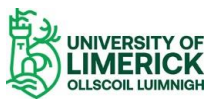 Clinical mentor agreementMaster of Science in Nursing (Advanced Practice)Dear Course Director,Student Name (PRINT NAME): ______________________________Organisation: ________________________________I am agreeing to support the above student as clinical mentor for the Master of Sciencein Nursing (Advanced Practice). I understand that this support includes the following(please tick  all that apply):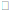 Support opportunities for the student to practice examination of patients for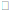 NM6002 Advanced Health AssessmentProvide clinical supervision and complete competence assessment for ClinicalPracticum in Nursing/Midwifery Prescribing 1& 2Support opportunities for clinical teaching and learning for NM6013 AdvancedPractice Clinical Practicum (Nursing) 1, NM6014 Advanced Practice ClinicalPracticum (Nursing) 2Oversee competence assessment, including personally completing a minimum oftwo assessments for NM6013 Advanced Practice Clinical Practicum (Nursing) 1,NM6014 Advanced Practice Clinical Practicum (Nursing) 2Assist the student in meeting and modifying clinical learning objectivesCollaborate with the student to identify clinical experiences appropriate toobjectivesProvide and document timely and necessary feedback to the studentCommunicate with the Course Director as required during the course.Support ANP role developmentYours SincerelySignature _______________________PRINT NAME ________________________Job Title: ________________________ Date: __/__/____